ПРИЛОЖЕНИЕ 5Это вовсе не мираж.Это лес чудесный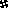 